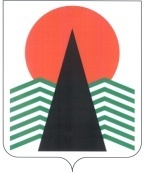  Администрация Нефтеюганского районаМуниципальная комиссияпо делам несовершеннолетних и защите их правПОСТАНОВЛЕНИЕ № 3510 июня 2021 года, 10 – 00 ч. г. Нефтеюганск, 3мкрн., д. 21, каб. 430зал совещаний администрации Нефтеюганского района,(сведения об участниках заседания указаны в протоколе № 29 заседания МКДН и ЗП Нефтеюганского района)   Об обеспечении детей-сирот и детей, оставшихся без попечения родителей, лиц из числа детей-сирот и детей, оставшихся без попечения родителей, в том числе об исполнении исполнительных документов о предоставлении жилья детям-сиротам и детям, оставшимся без попечения родителей, лицам из числа детей-сирот и детей, оставшихся без попечения родителей   	Заслушав и обсудив информацию Департамента  имущественных отношений  Нефтеюганского района и отдела по опеке и попечительству администрации Нефтеюганского района по вопросу, предусмотренному планом работы муниципальной комиссии по делам несовершеннолетних и защите их прав Нефтеюганского района на 2021 год,  муниципальная комиссия установила:            В рамках реализации мероприятий муниципальной программы «Социальная поддержка жителей Нефтеюганского района на 2019-2024 годы и на период                   до 2030 года» на 2021 год из средств окружного бюджета в виде субвенции на предоставление жилых помещений детям-сиротам и детям, оставшимся без попечения родителей, лицам из их числа по договорам найма специализированных жилых помещений выделено 17 931 540 руб. Размер окружных бюджетных ассигнований рассчитан в соответствии с пунктом 5 статьи 5 Закона Ханты-Мансийского автономного округа - Югры от 09.06.2009  № 86-оз «О дополнительных гарантиях и дополнительных мерах социальной поддержки детей-сирот и детей, оставшихся без попечения родителей, лиц из числа детей-сирот и детей, оставшихся без попечения родителей, усыновителей, приемных родителей в Ханты-Мансийском автономном округе – Югре», исходя из нормы предоставления площади жилого помещения 33 квадратных метра и норматива (показателя) средней рыночной стоимости                  1 кв.м. общей площади жилого помещения в капитальном исполнении по Нефтеюганскому району.           Уполномоченным органом – Департаментом имущественных отношений Нефтеюганского района  в 2021 году запланировано к приобретению 10 жилых помещений для обеспечения  детей-сирот и детей, оставшихся без попечения родителей, лиц из их числа, жилыми помещениями специализированного жилищного фонда по договорам найма специализированных жилых помещений, из них: -  9 жилых помещений в пгт.Пойковский;- 1 жилое помещение в п.Куть-Ях.	В мае 2021 года на основании личного заявления из списка детей-сирот и детей, оставшихся без попечения родителей, лиц из числа детей-сирот и детей, оставшихся без попечения родителей, которые относились к категории  детей-сирот и детей, оставшихся без попечения родителей, лиц из числа детей-сирот и детей, оставшихся без попечения родителей, и достигли возраста 23 лет,  которые подлежат  обеспечению  жилыми помещениями исключен 1 человек. В связи с этим, по состоянию на 31.05.2021 потребность в приобретении жилых помещений составила 9 квартир. 	На текущую дату приобретено 5 жилых помещений:- 1 жилое помещение в сп. Куть-Ях;- 4 жилых помещений в пгт.Пойковский.	К приобретению планируется 4 жилых помещения в пгт.Пойковский, планируемая дата ввода многоквартирного дома в эксплуатацию ноябрь 2021 года.            В Департаменте имущественных отношений и отделе по опеке и попечительству администрации Нефтеюганского района отсутствуют исполнительные документы о предоставлении жилых помещений лицам из числа детей-сирот и детей, оставшихся без попечения родителей.   	Во исполнение статьи 2 Федерального закона от 24.06.199 №120-ФЗ «Об основах системы профилактики безнадзорности и правонарушений несовершеннолетних», муниципальная комиссия по делам несовершеннолетних и защите их прав Нефтеюганского района п о с т а н о в и л а: 1.  Информацию по обеспечению детей-сирот и детей, оставшихся без попечения родителей, лиц из числа детей-сирот и детей, оставшихся без попечения родителей, в том числе об исполнении исполнительных документов о предоставлении жилья детям-сиротам и детям, оставшимся без попечения родителей, лицам из числа детей-сирот и детей, оставшихся без попечения родителей, принять к сведению.	Срок: 10 июня 2021 года.	2.   Отделу по опеке и попечительству администрации Нефтеюганского района (Е.Л.Кулага) разъяснить порядок приобретения и предоставления жилых помещений лицам из числа детей-сирот и детей, оставшихся без попечения родителей, и законным представителям детей-сирот и детей, оставшихся без попечения родителей, а также  сроки предоставления жилых помещений в текущем году.	Срок: до 01 сентября 2021 года.	3. Контроль за исполнением постановления возложить на заместителя председателя муниципальной комиссии по делам несовершеннолетних и защите их прав Нефтеюганского района.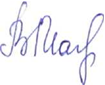 Председательствующий                                            В.В. Малтакова